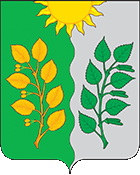 СОБРАНИЕ ПРЕДСТАВИТЕЛЕЙ СЕЛЬСКОГО ПОСЕЛЕНИЯ СУХАЯ ВЯЗОВКА ВОЛЖСКОГО РАЙОНА САМАРСКОЙ ОБЛАСТИЧЕТВЕРТОГО СОЗЫВАРЕШЕНИЕот 28.02.2022 года                                                                                             № 14Об утверждении  Соглашения о совместной деятельности по осуществлению профилактики пожаров, тушению пожаров и проведению аварийно-спасательных работ и развитию пожарного добровольчества на территории сельского поселения Сухая Вязовка муниципального района Волжский Самарской области      В соответствии с Федеральным законом от 06.10.2003 № 131-ФЗ «Об общих принципах организации местного самоуправления в Российской Федерации», Федеральным законом от 21.12.1994г. № 69-ФЗ «О пожарной безопасности», Федеральным законом от 06.05.2011г. № 100-ФЗ «О добровольной пожарной охране» и Приказом МЧС РФ от 12.12.2007г. № 645 «О реализации федерального и областного законодательства в области пожарной безопасности», Собрание представителей сельского поселения Сухая Вязовка муниципального района Волжский Самарской областиРЕШИЛО:1. Утвердить Соглашение о совместной деятельности по осуществлению профилактики пожаров, тушению пожаров и проведении аварийно-спасательных работ и развитию пожарного добровольчества на территории  сельского поселения Сухая Вязовка (Приложение).2. Настоящее решение вступает в силу с момента подписания.Глава сельского поселения Сухая Вязовка                                            С.А. ПетроваПредседатель Собрания Представителейсельского поселения Сухая Вязовка                                            Н.А. ГанусевичАдминистрация сельского поселения Сухая Вязовка муниципального района Волжский Самарской области (далее –  Администрация), в лице Главы сельского поселения Сухая Вязовка Петровой С.А., действующей на основании Устава, и Региональная общественная организация «Казачья добровольная пожарная команда», именуемое в дальнейшем РОО «КДПК», в лице директора Еремкина А.И., действующего на основании Устава с другой стороны, вместе именуемые «Стороны», заключили настоящее Соглашение о совместной деятельности по осуществлению профилактики пожаров, тушению пожаров и проведению аварийно-спасательных работ и развитию пожарного дела и услуг на территории сельского поселения Сухая Вязовка муниципального района Волжский Самарской области.Обязанности сторон1.1. Администрация в рамках своих полномочий:1.1.1. Обеспечивает предоставление РОО «КДПК» информацию о пожарах и ЧС, произошедших на территории сельского поселения Сухая Вязовка, наличии и состоянии сил и средств, привлекаемых для ликвидации пожаров и ЧС.1.1.2. При формировании местного бюджета на очередной финансовый год определяет средства поддержки РОО «КДПК», для оплаты материального стимулирования добровольных пожарных на основании расчетов, представляемых РОО «КДПК» и согласованных с Администрацией сельского поселения Сухая Вязовка, в рамках вопроса местного значения по обеспечению первичных мер пожарной безопасности в границах населенных пунктов сельского поселения Сухая Вязовка (приложение).1.1.2. Предоставляет РОО «КДПК», по акту приема-передачи, в безвозмездное пользование специализированное транспортное средство для обеспечения деятельности РОО «КДПК».1.1.3. Осуществляет в установленном законом порядке страхование и проведение ежегодного технического осмотра специализированного транспортного средства, используемого для обеспечения деятельности добровольной пожарной команды РОО «КДПК».1.2. РОО «КДПК» в рамках своих полномочий:1.2.1. Участвует в тушении пожаров на территории сельского поселения Сухая Вязовка муниципального района Волжский Самарской области, после получения вызова от диспетчера ЕДДС муниципального района Волжский, граждан, проживающих на территории сельского поселения Сухая Вязовка.1.2.2. Участвует в спасении людей и имущества при пожарах и ЧС на территории сельского поселения Сухая Вязовка.1.2.3. Участвует в профилактике и учете пожаров, проведению аварийно-спасательных работ, развитию пожарного добровольчества и выполнению противопожарных работ и услуг на территории сельского поселения Сухая Вязовка муниципального района Волжский Самарской области.1.2.4. Обеспечивает технику и личный состав добровольной пожарной команды РОО «КДПК»  горюче - смазочными материалами, автозапчастями для мелкого и среднего ремонта, спецодеждой, осуществляет личное страхование добровольных пожарных на период исполнения ими обязанностей, осуществляет обучение добровольных пожарных, материально стимулирует добровольцев за участие в тушении пожаров, проведение пожарно-профилактических мероприятий  на территории сельского поселения Сухая Вязовка муниципального района Волжский Самарской области.1.2.5. Обеспечивает сохранность и эффективное использование  специализированного транспортного средства и другого оборудования, принадлежащего Администрации сельского поселения Сухая Вязовка предоставленного в безвозмездное пользование РОО «КДПК» для обеспечения деятельности добровольной пожарной команды РОО «КДПК».1.2.6. Обеспечивает участие членов  РОО «КДПК»  в патрулировании территории сельского поселения Сухая Вязовка муниципального района Волжский Самарской области, в случае установления особого противопожарного режима.1.2.7. Определяет границы территории, на которой должны проводиться действия по тушению пожара. При поступлении сигнала о пожаре дает команду «Выезд и следование к месту пожара».1.3. Совместные действия сторон:1.3.1. При реализации настоящего соглашения «Стороны» обязуются руководствоваться требованиями действующего законодательства, нормативными правовыми актами и документами, регламентирующими деятельность сторон.1.3.2. Предоставлять по запросу другой стороны информацию о реализации настоящего соглашения.II. Срок действия Соглашения1. Настоящее Соглашение составлено в двух экземплярах, имеющих одинаковую юридическую силу, по одному экземпляру для каждой из Сторон. 2. Настоящее Соглашение одобряется решением Собрания представителей сельского поселения Сухая Вязовка муниципального района волжский Самарской области.3. Настоящее Соглашение вступает в силу со дня его подписания и действует 1 год. Соглашение ежегодно пролонгируется на следующий год, если одна из сторон до «01» декабря текущего года не заявит письменно о его расторжении.4. В случае возникновения между Сторонами разногласий по исполнению настоящего Соглашения Стороны обязаны заявить об этом друг друга в письменной форме и принять меры к их урегулированию путем переговоров.Внесение изменений в настоящее Соглашение оформляется дополнительными соглашениями.Каждая из Сторон имеет право прекратить действие настоящего Соглашения путем письменного уведомления другой Стороны об этом.Реквизиты сторон.Приложение к соглашению №______от «____»_____________ 2022 г.расчетпредставляемых РОО «КДПК » средств финансовой поддержки,    Администрацией сельского поселения Сухая Вязовка муниципального района Волжский Самарской областиГлава сельского поселения Сухая Вязовка                                  С.А. ПетроваДиректор  РОО «КДПК »                                                        А.И. Еремкин Администрация сельского поселения Сухая Вязовка муниципального района ВолжскийСамарской области Региональная общественная организация «Казачья добровольная команда»СОГЛАШЕНИЕ№________о совместной деятельности по осуществлению профилактики и тушения пожаров, проведению аварийно-спасательных работ, эффективной координации совместных действий в тушении пожаров, спасении людей и имущества при пожарах развитию пожарного добровольчества и выполнению противопожарных работ и услуг на территории сельского поселения Сухая Вязовка муниципального района Волжский Самарской областиСОГЛАШЕНИЕ№________о совместной деятельности по осуществлению профилактики и тушения пожаров, проведению аварийно-спасательных работ, эффективной координации совместных действий в тушении пожаров, спасении людей и имущества при пожарах развитию пожарного добровольчества и выполнению противопожарных работ и услуг на территории сельского поселения Сухая Вязовка муниципального района Волжский Самарской области                                                    2022 год                                                    2022 годРОО «КДПК »  Региональная общественная организация  «Казачья добровольная пожарная команда» 443004 Самарская область, г.СамараДолотный переулок д.8 кв 55Почтовый адрес: 443041Самарскойобл. г. Самара ул. Ленинская  119 помещение 19Тел/факт: (846) 3337931, 3323185ИНН/КПП  6314048438ОГРН  1226300006822Банковские реквизиты:Поволжский Банк ПАО Сбербанк  г. Самара БИК  043601607к/сч  30101810200000000607р/сч  40703810054400003165Директор      __________ /Еремкин А.И._/ м.п.Администрация сельского  поселения Сухая Вязовка муниципального района ВолжскийЮридический адрес: 443520, Самарская областьВолжский район, с.Сухая Вязовка,ул.Советская 1а Тел/факс: 9988996  ,9988921¸9988947ИНН/КПП 6367049379/636701001ОГРН 1056367044414Банковские реквизиты: ОТДЕЛЕНИЕ САМАРА//УФК по Самарской области г.Самара  г.СамараБИК 013601205к/сч 40102810545370000036р/сч 03231643366144484200Глава сельского поселения Сухая Вязовка            ____________ / Петрова С.А./ м.п.№ п/пНаправления расходования средств поддержкиСумма, рублейСрокипредоставления1.Материальное             стимулирование добровольных пожарных (с учетом НДФЛ, и налогов):- руководитель (1 человек)- члены ДПК (3 человека)2 87436 425Ежемесячно до 5 числа, месяца следующего за отчетным2.Страховые взносы7 860Ежемесячно до 5 числа, месяца следующего за отчетным3.прочие расходы(хозяйственные расходы, проведение профилактических мероприятий, РКО (расходы банка)137Ежемесячно до 5 числа, месяца следующего за отчетным4.Итого:47 29647 296